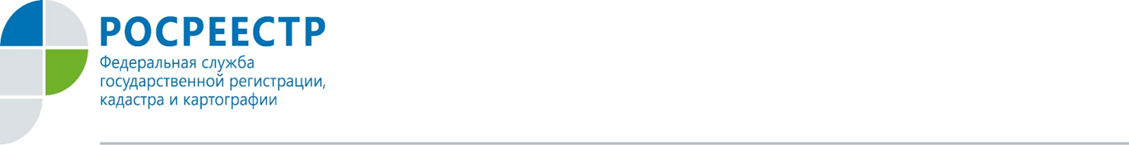 КОГО ПРОВЕРИТ РОСРЕЕСТР В 2020 ГОДУРосреестр по Орловской области информирует о том, что на официальном Интернет-сайте ведомства размещен список организаций, муниципальных образований и граждан, которых в 2020 году проверят на соблюдение земельного законодательства. В список плановых проверок регионального Росреестра вошли 568 жителей Орла и области, 9 юридических лиц и индивидуальных предпринимателей, 5 органов местного самоуправления.Инспекторы Росреестра проверят, оформлена ли земля должным образом, используется ли она по назначению и соответствует ли занимаемый участок зарегистрированной площади.В 2019 году специалистами ведомства было проведено 1 134 проверки соблюдения земельного законодательства, выявлено свыше 800 нарушений, наложено штрафов на сумму более чем 3 млн 825 тысяч рублей, привлечено к административной ответственности 834 нарушителя.Пресс-служба Росреестра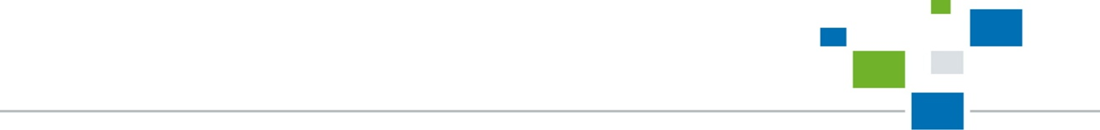 по Орловской области